1.4. Паспорт инвестиционной площадкиКарточка инвестиционной площадки №1.4.Наименование инвестиционной площадки:   Здание бывшего  Вейделевского  райпо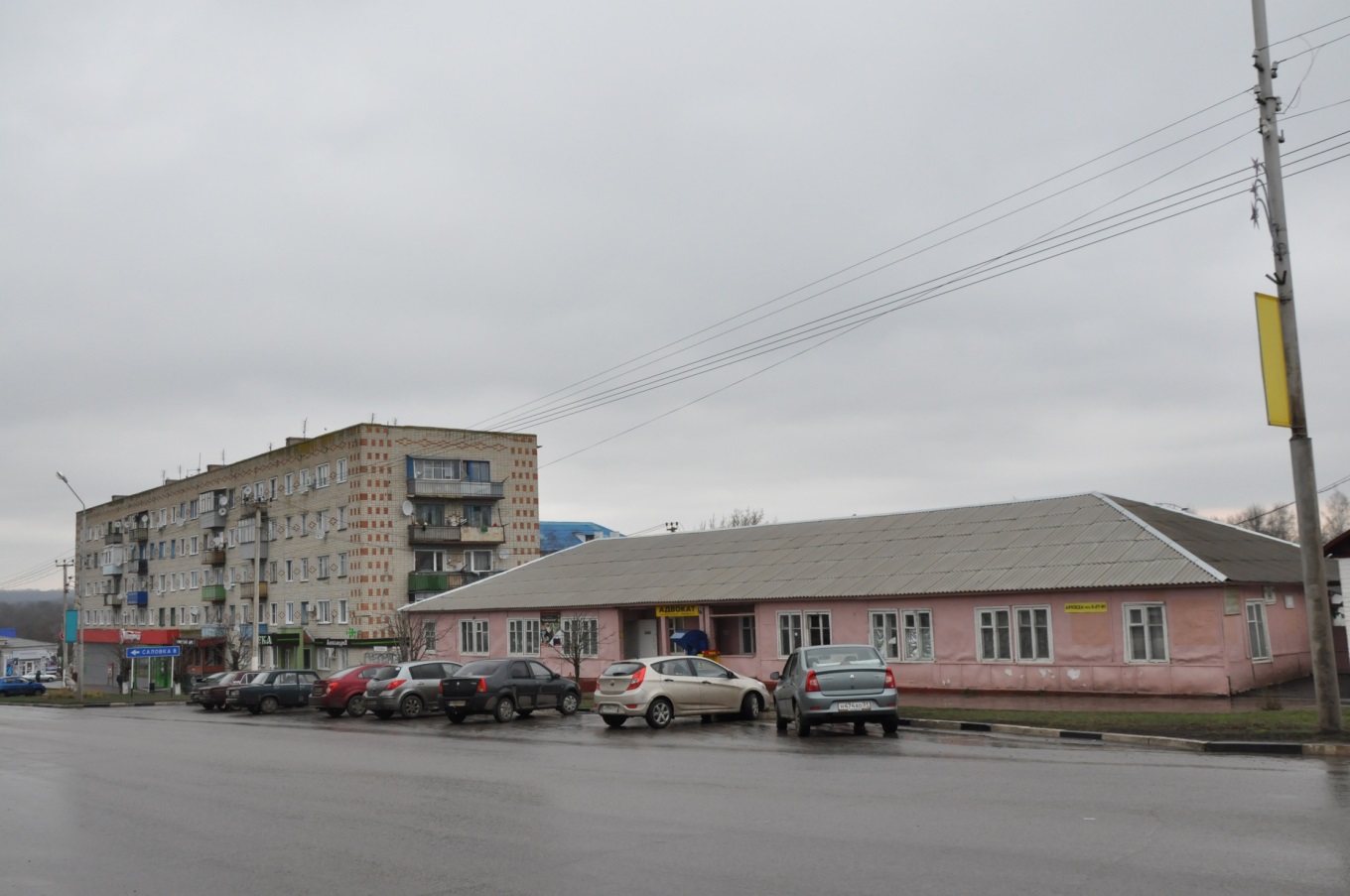 Схема расположения инвестиционной площадки  Координаты: 50.149951, 38.445271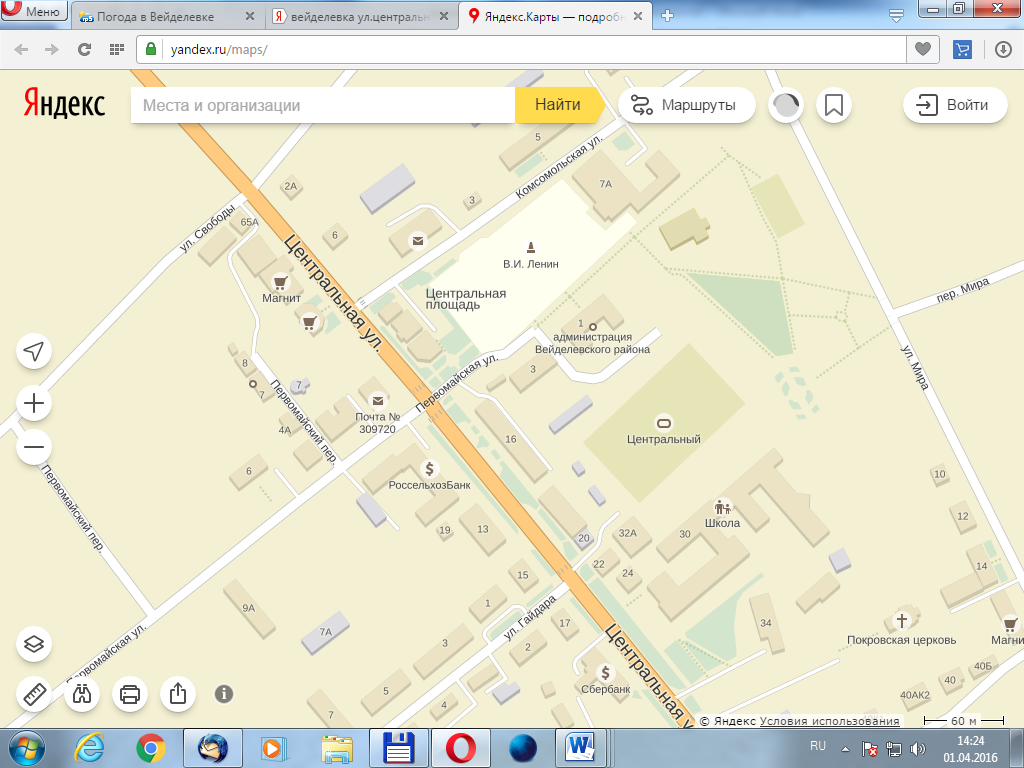 Название площадкиНазвание площадкиНазвание площадкиНазвание площадкиНазвание площадкиНазвание площадкиНазвание площадкиЗдание бывшего Вейделевского райпоЗдание бывшего Вейделевского райпоЗдание бывшего Вейделевского райпоЗдание бывшего Вейделевского райпоЗдание бывшего Вейделевского райпоЗдание бывшего Вейделевского райпоЗдание бывшего Вейделевского райпоМестонахождение (адрес) площадкиМестонахождение (адрес) площадкиМестонахождение (адрес) площадкиМестонахождение (адрес) площадкиМестонахождение (адрес) площадкиМестонахождение (адрес) площадкиМестонахождение (адрес) площадки309720 Белгородская область Вейделевский район поселок Вейделевка улица Центральная, 18 309720 Белгородская область Вейделевский район поселок Вейделевка улица Центральная, 18 309720 Белгородская область Вейделевский район поселок Вейделевка улица Центральная, 18 309720 Белгородская область Вейделевский район поселок Вейделевка улица Центральная, 18 309720 Белгородская область Вейделевский район поселок Вейделевка улица Центральная, 18 309720 Белгородская область Вейделевский район поселок Вейделевка улица Центральная, 18 309720 Белгородская область Вейделевский район поселок Вейделевка улица Центральная, 18 Тип площадки Тип площадки Тип площадки Тип площадки Тип площадки Тип площадки Тип площадки 1.Основные сведения о площадке1.Основные сведения о площадке1.Основные сведения о площадке1.Основные сведения о площадке1.Основные сведения о площадке1.Основные сведения о площадке1.Основные сведения о площадке1.Основные сведения о площадке1.Основные сведения о площадке1.Основные сведения о площадке1.Основные сведения о площадке1.Основные сведения о площадке1.Основные сведения о площадке1.Основные сведения о площадке1.1Владелец площадкиВладелец площадкиВладелец площадкиВладелец площадкиВладелец площадкиВладелец площадкиДедяев Алексей ВикторовичДедяев Алексей ВикторовичДедяев Алексей ВикторовичДедяев Алексей ВикторовичДедяев Алексей ВикторовичДедяев Алексей ВикторовичДедяев Алексей Викторович1.1.1Юридический (почтовый) адрес, телефон (код города),   Е-mail, web-siteЮридический (почтовый) адрес, телефон (код города),   Е-mail, web-siteЮридический (почтовый) адрес, телефон (код города),   Е-mail, web-siteЮридический (почтовый) адрес, телефон (код города),   Е-mail, web-siteЮридический (почтовый) адрес, телефон (код города),   Е-mail, web-siteЮридический (почтовый) адрес, телефон (код города),   Е-mail, web-site309720 Белгородская область Вейделевский район поселок Вейделевка улица Центральная, 18309720 Белгородская область Вейделевский район поселок Вейделевка улица Центральная, 18309720 Белгородская область Вейделевский район поселок Вейделевка улица Центральная, 18309720 Белгородская область Вейделевский район поселок Вейделевка улица Центральная, 18309720 Белгородская область Вейделевский район поселок Вейделевка улица Центральная, 18309720 Белгородская область Вейделевский район поселок Вейделевка улица Центральная, 18309720 Белгородская область Вейделевский район поселок Вейделевка улица Центральная, 181.1.2Контактное лицо (Ф.И.О.)Контактное лицо (Ф.И.О.)Контактное лицо (Ф.И.О.)Контактное лицо (Ф.И.О.)Контактное лицо (Ф.И.О.)Контактное лицо (Ф.И.О.)Дедяев Алексей ВикторовичДедяев Алексей ВикторовичДедяев Алексей ВикторовичДедяев Алексей ВикторовичДедяев Алексей ВикторовичДедяев Алексей ВикторовичДедяев Алексей Викторович1.1.3ДолжностьДолжностьДолжностьДолжностьДолжностьДолжностьИндивидуальный предпринимательИндивидуальный предпринимательИндивидуальный предпринимательИндивидуальный предпринимательИндивидуальный предпринимательИндивидуальный предпринимательИндивидуальный предприниматель1.1.4Телефон (код города)Телефон (код города)Телефон (код города)Телефон (код города)Телефон (код города)Телефон (код города)8472375-60-00, 8-920-532-73-458472375-60-00, 8-920-532-73-458472375-60-00, 8-920-532-73-458472375-60-00, 8-920-532-73-458472375-60-00, 8-920-532-73-458472375-60-00, 8-920-532-73-458472375-60-00, 8-920-532-73-451.1.5Е-mailЕ-mailЕ-mailЕ-mailЕ-mailЕ-mail-	-	-	-	-	-	-	1.2Условия приобретения (пользования) площадкиУсловия приобретения (пользования) площадкиУсловия приобретения (пользования) площадкиУсловия приобретения (пользования) площадкиУсловия приобретения (пользования) площадкиУсловия приобретения (пользования) площадкиСобственностьСобственностьСобственностьСобственностьСобственностьСобственностьСобственность1.2.1Условия аренды (приобретения) участкаУсловия аренды (приобретения) участкаУсловия аренды (приобретения) участкаУсловия аренды (приобретения) участкаУсловия аренды (приобретения) участкаУсловия аренды (приобретения) участкаНетНетНетНетНетНетНет1.2.2Расчетная стоимость арендыРасчетная стоимость арендыРасчетная стоимость арендыРасчетная стоимость арендыРасчетная стоимость арендыРасчетная стоимость арендыНетНетНетНетНетНетНет1.2.1Прочие затраты, связанные с приобретением площадки Прочие затраты, связанные с приобретением площадки Прочие затраты, связанные с приобретением площадки Прочие затраты, связанные с приобретением площадки Прочие затраты, связанные с приобретением площадки Прочие затраты, связанные с приобретением площадки НетНетНетНетНетНетНет1.3Описание земельного участка:Описание земельного участка:Описание земельного участка:Описание земельного участка:Описание земельного участка:Описание земельного участка:31:25:0803037:4131:25:0803037:4131:25:0803037:4131:25:0803037:4131:25:0803037:4131:25:0803037:4131:25:0803037:411.3.1Площадь земельного участка, гаПлощадь земельного участка, гаПлощадь земельного участка, гаПлощадь земельного участка, гаПлощадь земельного участка, гаПлощадь земельного участка, га0,09 га (871 кв.м.)0,09 га (871 кв.м.)0,09 га (871 кв.м.)0,09 га (871 кв.м.)0,09 га (871 кв.м.)0,09 га (871 кв.м.)0,09 га (871 кв.м.)1.3.2Форма земельного участкаФорма земельного участкаФорма земельного участкаФорма земельного участкаФорма земельного участкаФорма земельного участкаПрямоугольнаяПрямоугольнаяПрямоугольнаяПрямоугольнаяПрямоугольнаяПрямоугольнаяПрямоугольная1.3.2Размеры земельного участка: длина и ширинаРазмеры земельного участка: длина и ширинаРазмеры земельного участка: длина и ширинаРазмеры земельного участка: длина и ширинаРазмеры земельного участка: длина и ширинаРазмеры земельного участка: длина и ширина21,0х41,021,0х41,021,0х41,021,0х41,021,0х41,021,0х41,021,0х41,01.3.3Ограничения по высотеОграничения по высотеОграничения по высотеОграничения по высотеОграничения по высотеОграничения по высотенетнетнетнетнетнетнет1.3.4Возможность расширения земельного участка (да, нет)Возможность расширения земельного участка (да, нет)Возможность расширения земельного участка (да, нет)Возможность расширения земельного участка (да, нет)Возможность расширения земельного участка (да, нет)Возможность расширения земельного участка (да, нет)ЕстьЕстьЕстьЕстьЕстьЕстьЕсть1.3.5Категория земель Категория земель Категория земель Категория земель Категория земель Категория земель Земли населенных пунктов Земли населенных пунктов Земли населенных пунктов Земли населенных пунктов Земли населенных пунктов Земли населенных пунктов Земли населенных пунктов 1.3.6Функциональная зона Функциональная зона Функциональная зона Функциональная зона Функциональная зона Функциональная зона Общественно-деловаяОбщественно-деловаяОбщественно-деловаяОбщественно-деловаяОбщественно-деловаяОбщественно-деловаяОбщественно-деловая1.3.7Существующие строения на территории участкаСуществующие строения на территории участкаСуществующие строения на территории участкаСуществующие строения на территории участкаСуществующие строения на территории участкаСуществующие строения на территории участкаНежилое здание , 31:25:0803044:124Нежилое здание , 31:25:0803044:124Нежилое здание , 31:25:0803044:124Нежилое здание , 31:25:0803044:124Нежилое здание , 31:25:0803044:124Нежилое здание , 31:25:0803044:124Нежилое здание , 31:25:0803044:1241.3.8Существующие инженерные коммуникации на территории участкаСуществующие инженерные коммуникации на территории участкаСуществующие инженерные коммуникации на территории участкаСуществующие инженерные коммуникации на территории участкаСуществующие инженерные коммуникации на территории участкаСуществующие инженерные коммуникации на территории участкаТеплоснабжение, электроснабжение, водоснабжение, телефонТеплоснабжение, электроснабжение, водоснабжение, телефонТеплоснабжение, электроснабжение, водоснабжение, телефонТеплоснабжение, электроснабжение, водоснабжение, телефонТеплоснабжение, электроснабжение, водоснабжение, телефонТеплоснабжение, электроснабжение, водоснабжение, телефонТеплоснабжение, электроснабжение, водоснабжение, телефон1.3.9Наличие ограждений и/или видеонаблюдения Наличие ограждений и/или видеонаблюдения Наличие ограждений и/или видеонаблюдения Наличие ограждений и/или видеонаблюдения Наличие ограждений и/или видеонаблюдения Наличие ограждений и/или видеонаблюдения 1.3.10Рельеф земельного участка Рельеф земельного участка Рельеф земельного участка Рельеф земельного участка Рельеф земельного участка Рельеф земельного участка СпокойныйСпокойныйСпокойныйСпокойныйСпокойныйСпокойныйСпокойный1.3.11Вид грунтаВид грунтаВид грунтаВид грунтаВид грунтаВид грунтаСуглинистыйСуглинистыйСуглинистыйСуглинистыйСуглинистыйСуглинистыйСуглинистый1.3.12Глубина промерзания, мГлубина промерзания, мГлубина промерзания, мГлубина промерзания, мГлубина промерзания, мГлубина промерзания, м1,2 м1,2 м1,2 м1,2 м1,2 м1,2 м1,2 м1.3.13Уровень грунтовых вод, мУровень грунтовых вод, мУровень грунтовых вод, мУровень грунтовых вод, мУровень грунтовых вод, мУровень грунтовых вод, м1.3.14Возможность затопления во время паводковВозможность затопления во время паводковВозможность затопления во время паводковВозможность затопления во время паводковВозможность затопления во время паводковВозможность затопления во время паводковУгрозы затопления нетУгрозы затопления нетУгрозы затопления нетУгрозы затопления нетУгрозы затопления нетУгрозы затопления нетУгрозы затопления нет1.4.Описание близлежащих территорий и их использованияОписание близлежащих территорий и их использованияОписание близлежащих территорий и их использованияОписание близлежащих территорий и их использованияОписание близлежащих территорий и их использованияОписание близлежащих территорий и их использования1.4.1Расстояние до ближайших жилых домов (км)Расстояние до ближайших жилых домов (км)Расстояние до ближайших жилых домов (км)Расстояние до ближайших жилых домов (км)Расстояние до ближайших жилых домов (км)Расстояние до ближайших жилых домов (км)0,050,050,050,050,050,050,051.4.2Близость к объектам, загрязняющим окружающую среду Близость к объектам, загрязняющим окружающую среду Близость к объектам, загрязняющим окружающую среду Близость к объектам, загрязняющим окружающую среду Близость к объектам, загрязняющим окружающую среду Близость к объектам, загрязняющим окружающую среду Промышленные сооружения вокруг территории отсутствуют.Промышленные сооружения вокруг территории отсутствуют.Промышленные сооружения вокруг территории отсутствуют.Промышленные сооружения вокруг территории отсутствуют.Промышленные сооружения вокруг территории отсутствуют.Промышленные сооружения вокруг территории отсутствуют.Промышленные сооружения вокруг территории отсутствуют.1.4.3Ограничения использования участкаОграничения использования участкаОграничения использования участкаОграничения использования участкаОграничения использования участкаОграничения использования участкаНетНетНетНетНетНетНет1.5Виды разрешенного использования, исходя из функционального зонированияВиды разрешенного использования, исходя из функционального зонированияВиды разрешенного использования, исходя из функционального зонированияВиды разрешенного использования, исходя из функционального зонированияВиды разрешенного использования, исходя из функционального зонированияВиды разрешенного использования, исходя из функционального зонирования1.6Текущее использование площадкиТекущее использование площадкиТекущее использование площадкиТекущее использование площадкиТекущее использование площадкиТекущее использование площадкиЧастично используетсяЧастично используетсяЧастично используетсяЧастично используетсяЧастично используетсяЧастично используетсяЧастично используется1.7История использования площадкиИстория использования площадкиИстория использования площадкиИстория использования площадкиИстория использования площадкиИстория использования площадкиНежилое здание размещается на одной площадке. Площадка расположена в центре п. Вейделевка по ул. Центральная, 18.Нежилое здание размещается на одной площадке. Площадка расположена в центре п. Вейделевка по ул. Центральная, 18.Нежилое здание размещается на одной площадке. Площадка расположена в центре п. Вейделевка по ул. Центральная, 18.Нежилое здание размещается на одной площадке. Площадка расположена в центре п. Вейделевка по ул. Центральная, 18.Нежилое здание размещается на одной площадке. Площадка расположена в центре п. Вейделевка по ул. Центральная, 18.Нежилое здание размещается на одной площадке. Площадка расположена в центре п. Вейделевка по ул. Центральная, 18.Нежилое здание размещается на одной площадке. Площадка расположена в центре п. Вейделевка по ул. Центральная, 18.2.Удаленность участка (км)2.Удаленность участка (км)2.Удаленность участка (км)2.Удаленность участка (км)2.Удаленность участка (км)2.Удаленность участка (км)2.Удаленность участка (км)2.Удаленность участка (км)2.Удаленность участка (км)2.Удаленность участка (км)2.Удаленность участка (км)2.Удаленность участка (км)2.Удаленность участка (км)2.Удаленность участка (км)2.1от центра субъекта Российской федерации, в котором находится площадкаот центра субъекта Российской федерации, в котором находится площадкаот центра субъекта Российской федерации, в котором находится площадкаот центра субъекта Российской федерации, в котором находится площадкаот центра субъекта Российской федерации, в котором находится площадкаот центра субъекта Российской федерации, в котором находится площадка180 км г. Белгород180 км г. Белгород180 км г. Белгород180 км г. Белгород180 км г. Белгород180 км г. Белгород180 км г. Белгород2.2от центра ближайшего субъекта Российской Федерацииот центра ближайшего субъекта Российской Федерацииот центра ближайшего субъекта Российской Федерацииот центра ближайшего субъекта Российской Федерацииот центра ближайшего субъекта Российской Федерацииот центра ближайшего субъекта Российской Федерации230 км г.Воронеж230 км г.Воронеж230 км г.Воронеж230 км г.Воронеж230 км г.Воронеж230 км г.Воронеж230 км г.Воронеж2.3от центра муниципального образования, в котором находится площадкаот центра муниципального образования, в котором находится площадкаот центра муниципального образования, в котором находится площадкаот центра муниципального образования, в котором находится площадкаот центра муниципального образования, в котором находится площадкаот центра муниципального образования, в котором находится площадкав центре п.Вейделевкав центре п.Вейделевкав центре п.Вейделевкав центре п.Вейделевкав центре п.Вейделевкав центре п.Вейделевкав центре п.Вейделевка2.4от центра ближайшего муниципального образованияот центра ближайшего муниципального образованияот центра ближайшего муниципального образованияот центра ближайшего муниципального образованияот центра ближайшего муниципального образованияот центра ближайшего муниципального образования25 км г.Валуйки25 км г.Валуйки25 км г.Валуйки25 км г.Валуйки25 км г.Валуйки25 км г.Валуйки25 км г.Валуйки2.5от центра ближайшего населенного пунктаот центра ближайшего населенного пунктаот центра ближайшего населенного пунктаот центра ближайшего населенного пунктаот центра ближайшего населенного пунктаот центра ближайшего населенного пункта10 км п.Викторополь10 км п.Викторополь10 км п.Викторополь10 км п.Викторополь10 км п.Викторополь10 км п.Викторополь10 км п.Викторополь2.6от ближайших автомагистралей и автомобильных дорогот ближайших автомагистралей и автомобильных дорогот ближайших автомагистралей и автомобильных дорогот ближайших автомагистралей и автомобильных дорогот ближайших автомагистралей и автомобильных дорогот ближайших автомагистралей и автомобильных дорог0 км Автодорога Белгород - Новый Оскол - Ровеньки0 км Автодорога Белгород - Новый Оскол - Ровеньки0 км Автодорога Белгород - Новый Оскол - Ровеньки0 км Автодорога Белгород - Новый Оскол - Ровеньки0 км Автодорога Белгород - Новый Оскол - Ровеньки0 км Автодорога Белгород - Новый Оскол - Ровеньки0 км Автодорога Белгород - Новый Оскол - Ровеньки2.7от ближайшей железнодорожной станцииот ближайшей железнодорожной станцииот ближайшей железнодорожной станцииот ближайшей железнодорожной станцииот ближайшей железнодорожной станцииот ближайшей железнодорожной станции25 км г.Валуйки25 км г.Валуйки25 км г.Валуйки25 км г.Валуйки25 км г.Валуйки25 км г.Валуйки25 км г.Валуйки3.Доступ к площадке3.Доступ к площадке3.Доступ к площадке3.Доступ к площадке3.Доступ к площадке3.Доступ к площадке3.Доступ к площадке3.Доступ к площадке3.Доступ к площадке3.Доступ к площадке3.Доступ к площадке3.Доступ к площадке3.Доступ к площадке3.Доступ к площадке3.1Автомобильное сообщениеАвтомобильное сообщениеАвтомобильное сообщениеАвтомобильное сообщениеАвтомобильное сообщениеАвтомобильное сообщениеАвтомобильное сообщениеАвтомобильное сообщениеАвтомобильное сообщениеАвтомобильное сообщениеАвтомобильное сообщениеАвтомобильное сообщениеАвтомобильное сообщение3.1.1Описание всех существующих автомобильных дорог ведущих к участкуОписание всех существующих автомобильных дорог ведущих к участкуОписание всех существующих автомобильных дорог ведущих к участкуОписание всех существующих автомобильных дорог ведущих к участкуОписание всех существующих автомобильных дорог ведущих к участкуОписание всех существующих автомобильных дорог ведущих к участкуАвтодорога Белгород - Новый Оскол - РовенькиАвтодорога Белгород - Новый Оскол - РовенькиАвтодорога Белгород - Новый Оскол - РовенькиАвтодорога Белгород - Новый Оскол - РовенькиАвтодорога Белгород - Новый Оскол - РовенькиАвтодорога Белгород - Новый Оскол - РовенькиАвтодорога Белгород - Новый Оскол - Ровеньки3.2Железнодорожное сообщениеЖелезнодорожное сообщениеЖелезнодорожное сообщениеЖелезнодорожное сообщениеЖелезнодорожное сообщениеЖелезнодорожное сообщениеЖелезнодорожное сообщениеЖелезнодорожное сообщениеЖелезнодорожное сообщениеЖелезнодорожное сообщениеЖелезнодорожное сообщениеЖелезнодорожное сообщениеЖелезнодорожное сообщение3.2.1Описание железнодорожных подъездных путей (тип, протяженность, другое); при их отсутствии - информация о возможности строительства ветки от ближайшей железной дороги, расстояние до точки, откуда возможно ответвлениеОписание железнодорожных подъездных путей (тип, протяженность, другое); при их отсутствии - информация о возможности строительства ветки от ближайшей железной дороги, расстояние до точки, откуда возможно ответвлениеОписание железнодорожных подъездных путей (тип, протяженность, другое); при их отсутствии - информация о возможности строительства ветки от ближайшей железной дороги, расстояние до точки, откуда возможно ответвлениеОписание железнодорожных подъездных путей (тип, протяженность, другое); при их отсутствии - информация о возможности строительства ветки от ближайшей железной дороги, расстояние до точки, откуда возможно ответвлениеОписание железнодорожных подъездных путей (тип, протяженность, другое); при их отсутствии - информация о возможности строительства ветки от ближайшей железной дороги, расстояние до точки, откуда возможно ответвлениеОписание железнодорожных подъездных путей (тип, протяженность, другое); при их отсутствии - информация о возможности строительства ветки от ближайшей железной дороги, расстояние до точки, откуда возможно ответвлениеНетНетНетНетНетНетНет3.3Иное сообщениеИное сообщениеИное сообщениеИное сообщениеИное сообщениеИное сообщение4.Основные параметры зданий и сооружений, расположенных на площадке4.Основные параметры зданий и сооружений, расположенных на площадке4.Основные параметры зданий и сооружений, расположенных на площадке4.Основные параметры зданий и сооружений, расположенных на площадке4.Основные параметры зданий и сооружений, расположенных на площадке4.Основные параметры зданий и сооружений, расположенных на площадке4.Основные параметры зданий и сооружений, расположенных на площадке4.Основные параметры зданий и сооружений, расположенных на площадке4.Основные параметры зданий и сооружений, расположенных на площадке4.Основные параметры зданий и сооружений, расположенных на площадке4.Основные параметры зданий и сооружений, расположенных на площадке4.Основные параметры зданий и сооружений, расположенных на площадке4.Основные параметры зданий и сооружений, расположенных на площадке4.Основные параметры зданий и сооружений, расположенных на площадке№ п/пНаименование здания, сооруженияПло-щадь кв. мПло-щадь кв. мДлина, шири-на, сетка колоннЭтаж-ностьВысо-та этажа, мВысо-та этажа, мВысо-та этажа, мСтроите-льный материал конструкцийСтепень износа, %Возможность расширенияВозможность расширенияИспользование в настоящее время4.1Нежилое здание442,2442,212,136,5512,72,72,7Кирпич85нетнетНе используется5.Собственные транспортные коммуникации (на территории площадки)5.Собственные транспортные коммуникации (на территории площадки)5.Собственные транспортные коммуникации (на территории площадки)5.Собственные транспортные коммуникации (на территории площадки)5.Собственные транспортные коммуникации (на территории площадки)5.Собственные транспортные коммуникации (на территории площадки)5.Собственные транспортные коммуникации (на территории площадки)5.Собственные транспортные коммуникации (на территории площадки)5.Собственные транспортные коммуникации (на территории площадки)5.Собственные транспортные коммуникации (на территории площадки)5.Собственные транспортные коммуникации (на территории площадки)5.Собственные транспортные коммуникации (на территории площадки)5.Собственные транспортные коммуникации (на территории площадки)5.Собственные транспортные коммуникации (на территории площадки)5.1Тип коммуникацииТип коммуникацииТип коммуникацииТип коммуникацииТип коммуникацииТип коммуникацииТип коммуникацииТип коммуникацииНаличие (есть, нет)Наличие (есть, нет)Наличие (есть, нет)Наличие (есть, нет)Наличие (есть, нет)5.1.1Автодорога (тип, покрытие, протяженность и т.д.)Автодорога (тип, покрытие, протяженность и т.д.)Автодорога (тип, покрытие, протяженность и т.д.)Автодорога (тип, покрытие, протяженность и т.д.)Автодорога (тип, покрытие, протяженность и т.д.)Автодорога (тип, покрытие, протяженность и т.д.)Автодорога (тип, покрытие, протяженность и т.д.)Автодорога (тип, покрытие, протяженность и т.д.)Нет Нет Нет Нет Нет 5.1.2Ж/д. ветка (тип, протяженность и т.д.)Ж/д. ветка (тип, протяженность и т.д.)Ж/д. ветка (тип, протяженность и т.д.)Ж/д. ветка (тип, протяженность и т.д.)Ж/д. ветка (тип, протяженность и т.д.)Ж/д. ветка (тип, протяженность и т.д.)Ж/д. ветка (тип, протяженность и т.д.)Ж/д. ветка (тип, протяженность и т.д.)НетНетНетНетНет5.1.3Сети телекоммуникаций (телефон, интернет, иное)Сети телекоммуникаций (телефон, интернет, иное)Сети телекоммуникаций (телефон, интернет, иное)Сети телекоммуникаций (телефон, интернет, иное)Сети телекоммуникаций (телефон, интернет, иное)Сети телекоммуникаций (телефон, интернет, иное)Сети телекоммуникаций (телефон, интернет, иное)Сети телекоммуникаций (телефон, интернет, иное)НетНетНетНетНет6.Характеристика инженерной инфраструктуры6.Характеристика инженерной инфраструктуры6.Характеристика инженерной инфраструктуры6.Характеристика инженерной инфраструктуры6.Характеристика инженерной инфраструктуры6.Характеристика инженерной инфраструктуры6.Характеристика инженерной инфраструктуры6.Характеристика инженерной инфраструктуры6.Характеристика инженерной инфраструктуры6.Характеристика инженерной инфраструктуры6.Характеристика инженерной инфраструктуры6.Характеристика инженерной инфраструктуры6.Характеристика инженерной инфраструктуры6.Характеристика инженерной инфраструктурыВид инфраструктурыВид инфраструктурыЕд. измеренияЕд. измеренияУдаленность источника подключе-ния, характерис-тика сетей и объектов инфраструк-турыУдаленность источника подключе-ния, характерис-тика сетей и объектов инфраструк-турыУдаленность источника подключе-ния, характерис-тика сетей и объектов инфраструк-турыСвободная мощность или необходимые усовершенство-вания для возможности подключенияСвободная мощность или необходимые усовершенство-вания для возможности подключенияТарифна подключение, тыс. руб.Тарифна подключение, тыс. руб.Поставщики услуг(с указанием контактной информации)Поставщики услуг(с указанием контактной информации)6.1ОтоплениеОтоплениеГкалГкал0,0234370,0234370,0234372,122,12отсутствуетотсутствуетООО «Вейделевские тепловые сети»тел 5-57-30ООО «Вейделевские тепловые сети»тел 5-57-306.2ЭлектроэнергияЭлектроэнергиякВткВт3332525Стоимость подключения рассчитывается в рамках заключенного типового договораоб осуществлении технологического присоединенияк электрическим сетямСтоимость подключения рассчитывается в рамках заключенного типового договораоб осуществлении технологического присоединенияк электрическим сетямАО «Белгородэнергосбыт»контактный телефон: 8(47237)54555АО «Белгородэнергосбыт»контактный телефон: 8(47237)545556.3.ГазГазм3м3---------6.4.ВодоснабжениеВодоснабжение-----------6.5.ВодоотведениеВодоотведение-----------6.6Очистные сооруженияОчистные сооружениянетнет---существуетсуществует----7.Трудовые ресурсы7.Трудовые ресурсы7.Трудовые ресурсы7.Трудовые ресурсы7.Трудовые ресурсы7.Трудовые ресурсы7.Трудовые ресурсы7.Трудовые ресурсы7.Трудовые ресурсы7.Трудовые ресурсы7.Трудовые ресурсы7.Трудовые ресурсы7.Трудовые ресурсы7.Трудовые ресурсы7.1Численность трудоспособного населения ближайшего населенного пункта, чел.Численность трудоспособного населения ближайшего населенного пункта, чел.Численность трудоспособного населения ближайшего населенного пункта, чел.Численность трудоспособного населения ближайшего населенного пункта, чел.Численность трудоспособного населения ближайшего населенного пункта, чел.Численность трудоспособного населения ближайшего населенного пункта, чел.Численность трудоспособного населения ближайшего населенного пункта, чел.Численность трудоспособного населения ближайшего населенного пункта, чел.Численность трудоспособного населения ближайшего населенного пункта, чел.7457457457457.2Численность трудоспособного населения муниципального образования, в котором находится площадка, чел.Численность трудоспособного населения муниципального образования, в котором находится площадка, чел.Численность трудоспособного населения муниципального образования, в котором находится площадка, чел.Численность трудоспособного населения муниципального образования, в котором находится площадка, чел.Численность трудоспособного населения муниципального образования, в котором находится площадка, чел.Численность трудоспособного населения муниципального образования, в котором находится площадка, чел.Численность трудоспособного населения муниципального образования, в котором находится площадка, чел.Численность трудоспособного населения муниципального образования, в котором находится площадка, чел.Численность трудоспособного населения муниципального образования, в котором находится площадка, чел.97139713971397137.3Численность трудоспособного населения соседних муниципальных образований, чел.Численность трудоспособного населения соседних муниципальных образований, чел.Численность трудоспособного населения соседних муниципальных образований, чел.Численность трудоспособного населения соседних муниципальных образований, чел.Численность трудоспособного населения соседних муниципальных образований, чел.Численность трудоспособного населения соседних муниципальных образований, чел.Численность трудоспособного населения соседних муниципальных образований, чел.Численность трудоспособного населения соседних муниципальных образований, чел.Численность трудоспособного населения соседних муниципальных образований, чел.19623196231962319623Вид зоны, в которой находится инвестиционная площадка -общественно-деловаяВид разрешенного использования земельных участков  - предпринимательствоТип площадки: браунфилд Адрес инвестиционной площадки (местоположение)309720 Белгородская область, Вейделевский район, поселок Вейделевка, улица Центральная, 18Общая площадь площадки, кв.м871Сведения о правообладателе на земельный участок и объекты недвижимостиДедяев Алексей ВикторовичКонтактные данные (Ф.И.О., должность, тел., факс, адрес эл. почты)ИП Дедяев Алексей Викторович,  республика Крым, Ленинский район, село Батальное, ул. Спортивная, д.43, Тел. 8472375-60-00, 8-920-532-73-45Основные параметры зданий и сооружений, расположенных на площадкеЗдание 442,2 кв.м, 1 этаж, кирпичноеВид права собственностиСобственность одного лицаУдаленность:                     от ближайшего районного центрацентр п.Вейделевка                                                        от аэропорта180 км г. Белгород                               от железнодорожных путей25 км г.ВалуйкиНаличие автомобильных подъездных путей к площадкеДорога с твердым покрытиемАвтодорога Белгород - Новый Оскол - РовенькиИнфраструктура:Газ, куб. м/час, давление, протяженностьЭлектроэнергия, кВт3Отопление Гкал/час0,023437Водоснабжение, куб. м/годнетОчистные сооружения, куб. м/годнетКотельные установки, кВТИная имеющаяся инфраструктураДополнительная информация Паспорт инвестиционной площадки (документ.docx)